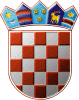 	REPUBLIKA HRVATSKA	ŽUPANIJSKO IZBORNO POVJERENSTVO	ZAGREBAČKE ŽUPANIJEKLASA: 013-03/19-01/04URBROJ: 238/1-01-19-13ZAGREB, 09.04.2019.Na temelju članka 32. i 33. Zakona o izboru članova u Europski parlament iz Republike Hrvatske ("Narodne novine",broj 92/10., 23/13. i 143/13.), Županijsko izborno povjerenstvo ZAGREBAČKE ŽUPANIJE , na sjednici održanoj 09.04.2019. donijelo jeRJEŠENJEo određivanju biračkih mjestaNA PODRUČJU OPĆINE BRDOVECNa području Općine BRDOVEC određuju se biračka mjestaPREDSJEDNICA ŽUPANIJSKOG IZBORNOG PROVJERENSTVA ZAGREBAČKE ŽUPANIJEŽELJKA BREGEŠ1. Biračko mjesto broj                                              1.BRDOVECKINO-DVORANA BRDOVEC, BRDOVEC, TRG DR. FRANJE TUĐMANA 1na kojem će glasovati birači s prebivalištem uBRDOVEC: LOZANČIĆEVA ULICA, NOVA ULICA, ODVOJAK ULICE BRAĆE BUKOVINA 15-19 (NEPARNI), POPOV BREG, SELEC, ULICA BRAĆE BUKOVINA 1-15 (NEPARNI), ULICA DRAGUTINA BUTORCA, ULICA JOSIPA ANIĆA, ULICA JOSIPA GORNIČIĆA, ULICA MATIJE GUPCA, ULICA PAVLA BELUHANA, ULICA ROKA BALJE, ULICA STJEPANA ZAGOZDE, ULICA VINKA LEŠA, ULICA VLADIMIRA NOVAKA, ULICA ŽELJKA KLINČIĆA, VOĆARSKA 1-999 (NEPARNI), ZAGORSKA ULICA2. Biračko mjesto broj                                              2.BRDOVECPREDVORJE KINO-DVORANE BRDOVEC, BRDOVEC, TRG DR. FRANJE TUĐMANA 1na kojem će glasovati birači s prebivalištem uBRDOVEC: BREGOVITA ULICA, GRAČEC, LUSKA, PUT LIPE, RUJAVE, ŠUMSKA ULICA, ULICA ADAMA ALOJZIJA BARIČEVIĆA, ULICA AUGUSTA ŠENOE, ULICA BRAĆE MALEKOVIĆ, ULICA ILIJE GREGORIĆA, ULICA IVANA DOJČIĆA, ULICA JOSIPA KUKOVIĆA, ULICA NIKOLE ŠIRANOVIĆA, ULICA NIKOLE TESLE, ULICA PAVLA HORVATIĆA, ULICA STJEPANA RADIĆA, VINOGRADSKA ULICA, ŽELJEZNIČKA ULICA3. Biračko mjesto broj                                              3.JAVORJEDRUŠTVENI DOM JAVORJE, JAVORJE, SAVSKA 5Ana kojem će glasovati birači s prebivalištem uJAVORJE: I ODVOJAK SAVSKE ULICE, II ODVOJAK SAVSKE ULICE, NOVA ULICA, PRIGORSKA ULICA, PRIGORSKA ULICA I ODVOJAK, SAVSKA ULICA, ULICA PAVLA BELASA4. Biračko mjesto broj                                              4.PRIGORJE BRDOVEČKODRUŠTVENI DOM PRIGORJE BRDOVEČKO, PRIGORJE BRDOVEČKO, ŠKOLSKA 9na kojem će glasovati birači s prebivalištem uPRIGORJE BRDOVEČKO: BIZELANČEV PUT, BREGOVITA ULICA, DOLEC, DRAGA, GALIČKOVO, I ODVOJAK PRIGORSKE ULICE, JANUŠEVAČKA ULICA, KOLODVORSKA ULICA, KOLODVORSKI PRILAZ, KRČIĆ, MAČKOVEC, MOČVAREC, NOVA CESTA, PODVRTI, PRIGORSKA ULICA, PUTINA, RUDINE, STRUGA, ŠKOLSKA ULICA, ULICA ANTUNA MIHANOVIĆA, ULICA SLAVKA ŠANTORIĆA, ULICA SLAVKA ŽIVODERA, ULICA VINKA HRIBARA, ULICA ZDRAVKA ŠTOOSA, VATROGASNA ULICA, VELIKA DRAGA, VELIKI DIO, VINOGRADSKI PUT, VOĆARSKA ULICA, ZAGORSKA ULICA, ZAGREBAČKA5. Biračko mjesto broj                                              5.PRUDNICEDRUŠTVENI DOM PRUDNICE, PRUDNICE, PRUDNIČKA CESTA 2na kojem će glasovati birači s prebivalištem uPRUDNICE: CVJETNA ULICA, KRAPINSKA ULICA, MOKRIČKA ULICA, NOVA ULICA, PRUDNIČKA CESTA, SAVSKA ULICA, ŠPORTSKA ULICA, ULICA ANTE KOVAČIĆA, ULICA IVICE KIČMANOVIĆA, ŽUMBERAČKA ULICA, SAVSKI MAROF: PRUDNIČKA CESTA6. Biračko mjesto broj                                              6.ZDENCI BRDOVEČKIDRUŠTVENI DOM ZDENCI BRDOVEČKI, ZDENCI BRDOVEČKI, ZDENAČKA 82na kojem će glasovati birači s prebivalištem uZDENCI BRDOVEČKI: DRENSKI PUT, GMAJNA, PRAHA, PRUDIC, PUTINE, ULICA VIDA NORŠIĆA-ČEKULJA, VRTNA ULICA, ZDENAČKA ULICA7. Biračko mjesto broj                                              7.DRENJE BRDOVEČKODRUŠTVENI DOM DRENJE BRDOVEČKO, DRENJE BRDOVEČKO, VATROGASNA 1na kojem će glasovati birači s prebivalištem uDRENJE BRDOVEČKO: DRENJSKA ULICA, HOTKOVA ULICA, KRATKA ULICA, KUNJASOVA ULICA, PUHAKOVA ULICA, SAVSKI PUT, SPORTSKA ULICA, ŠPICA, ULICA IVANA JURMANA, ULICA JASENOVA, ULICA STANKA TOPOLA, VATROGASNA ULICA, ŽMAUČEVA ULICA8. Biračko mjesto broj                                              8.LADUČDRUŠTVENI DOM LADUČ, GORNJI LADUČ, ZAGREBAČKA 47na kojem će glasovati birači s prebivalištem uDONJI LADUČ: BREGOVITA ULICA, DUGA ULICA, GRMOŠČICA, PUT HADAM, PUT ŠLJIVOVAC, TOMAŠEVEČKA ULICA, ULICA  ANTUNA MIHANOVIĆA, ULICA ANTE KOVAČIĆA, ULICA AUGUSTA ŠENOE, ULICA BRAĆE ŽAGMEŠTAR, ULICA STJEPANA GLOGOVIĆA, ULICA STJEPANA PL. JELAČIĆA, ULICA VLADIMIRA NAZORA, VATROGASNA ULICA, VINOGRADSKI PUT, VOĆARSKA ULICA, ZAGREBAČKA CESTA, ZELENI GAJ 1, 8, ZELENI PUT, GORNJI LADUČ: BRDOVEČKI PUT, KRATKA ULICA, POLJSKA ULICA, PUTINE, SPORTSKA ULICA, ULICA AUGUSTA ŠENOE, ULICA BRANKA JANČIĆA 1-55 (NEPARNI), 2-40 (PARNI), ULICA IVANA JURIŠIĆA, ULICA MATIJE GUPCA, ULICA STARI DVOR, ULICA STJEPANA PL. JELAČIĆA, VINOGRADSKI PUT, VRANICANIJEVA ULICA, ZAGREBAČKA CESTA, ŽBEL 1-23 (NEPARNI)9. Biračko mjesto broj                                              9.HARMICADRUŠTVENI DOM HARMICA, HARMICA, DUBRAVIČKA 6na kojem će glasovati birači s prebivalištem uHARMICA: BREGOVITA ULICA, DUBRAVIČKA ULICA, I ODVOJAK BREGOVITE ULICE, II ODVOJAK BREGOVITE ULICE, III ODVOJAK BREGOVITE ULICE, OREŠJE, PERKOVČEV ODVOJAK, ULICA IVANA FIRKELJA, ULICA IVANA PERKOVCA, ULICA JOSIPA TUCMANA10. Biračko mjesto broj                                              10.KLJUČ BRDOVEČKIDRUŠTVENI DOM KLJUČ BRDOVEČKI, KLJUČ BRDOVEČKI, MOKRIČKA 47na kojem će glasovati birači s prebivalištem uKLJUČ BRDOVEČKI: MOKRIČKA ULICA, SUTLANSKA ULICA, ULICA MIHOVILA KRUŠLINA, ZAGREBAČKA CESTA, ZANATSKA ULICA11. Biračko mjesto broj                                              11.ŠENKOVECDRUŠTVENI DOM ŠENKOVEC, ŠENKOVEC, ZAGREBAČKA 44na kojem će glasovati birači s prebivalištem uŠENKOVEC: BRDOVEČKI PUT, BREGOVITA ULICA, BUKOVČAK, MOKRIČKA ULICA, PROZORSKA ULICA, ŠKOLSKA ULICA, ULICA IVANA ŠTRBULCA, ULICA IVANA TURKA 3-59 (NEPARNI), 2-54 (PARNI), ULICA IVANA VRAPCA, ULICA JOSIPA GOLUBIĆA, ULICA JOSIPA ŠINTIĆA, ZAGREBAČKA ULICA12. Biračko mjesto broj                                              12.VUKOVO SELODRUŠTVENI DOM VUKOVO SELO, VUKOVO SELO, RIBIČKA 1na kojem će glasovati birači s prebivalištem uVUKOVO SELO: DUBRAVIČKA ULICA, FIRKELJEVA ULICA, GAJEVA ULICA, KOLODVORSKA ULICA, OREŠJE, RIBIČKA ULICA, RUPIŠČAK, STRELJAČKA ULICA, ŠIŠLJAGE, ULICA DRAGUTINA GLOGOVIĆA, ULICA DRAGUTINA JAKOVINE, ULICA FRANJE PEŠECA, ULICA JOSIPA TUCMANA, VATROGASNA ULICA, VRAPČEVA ULICA, ZANATSKA ULICA